The children learn about the Catholic faith through the Come & See Religious Education Programme, with these topics for each year group: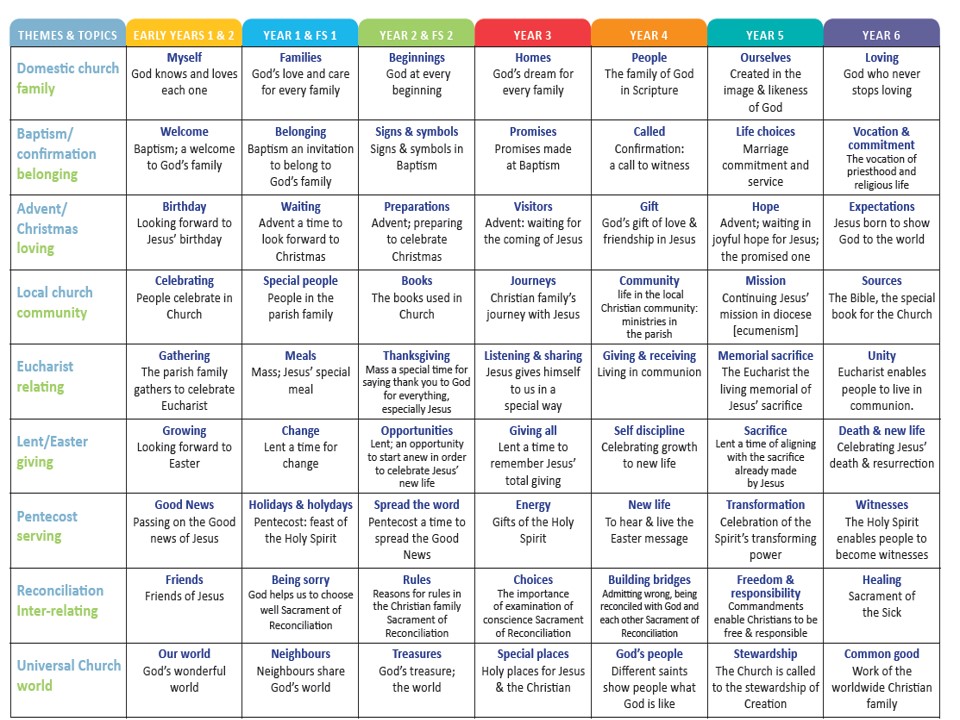 